Памятка по формированию навыков самообслуживанияПодготовила Смирнова Е.А.Воспитатель группы «Буратино»Старайтесь поддерживать стремление к самостоятельности ребенкаПоощряйте, хвалите своего ребенка даже за небольшие достижения.Необходимо правильно руководить действиями детей, проговаривать что, как и в каком порядке делатьНельзя торопить ребенка с выполнением какого-либо действияЕсли у малыша что-то не получается не спешите ему на помощь, пока он этого не попроситСтарайтесь поддерживать активность и эмоциональный настрой ребенкаИспользуйте игровые ситуацииВсегда придерживайтесь доброжелательного эмоционального настроя.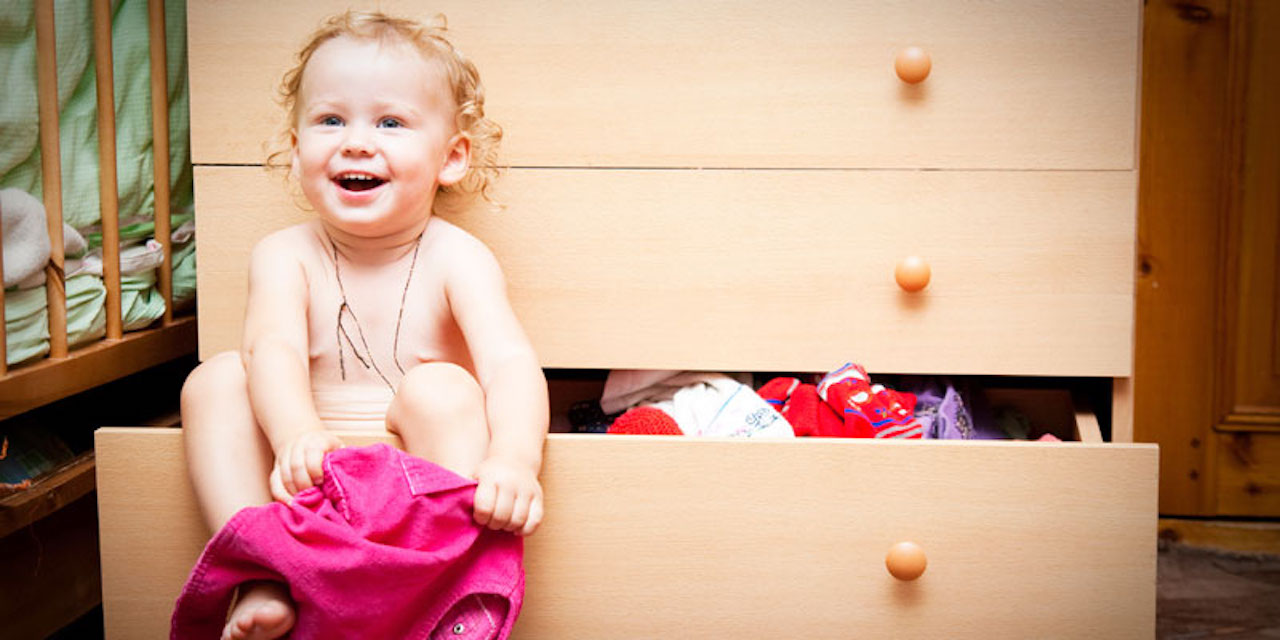 